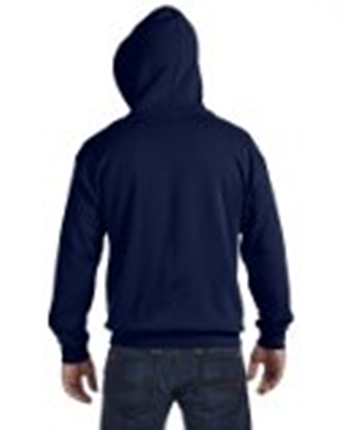 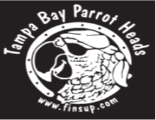 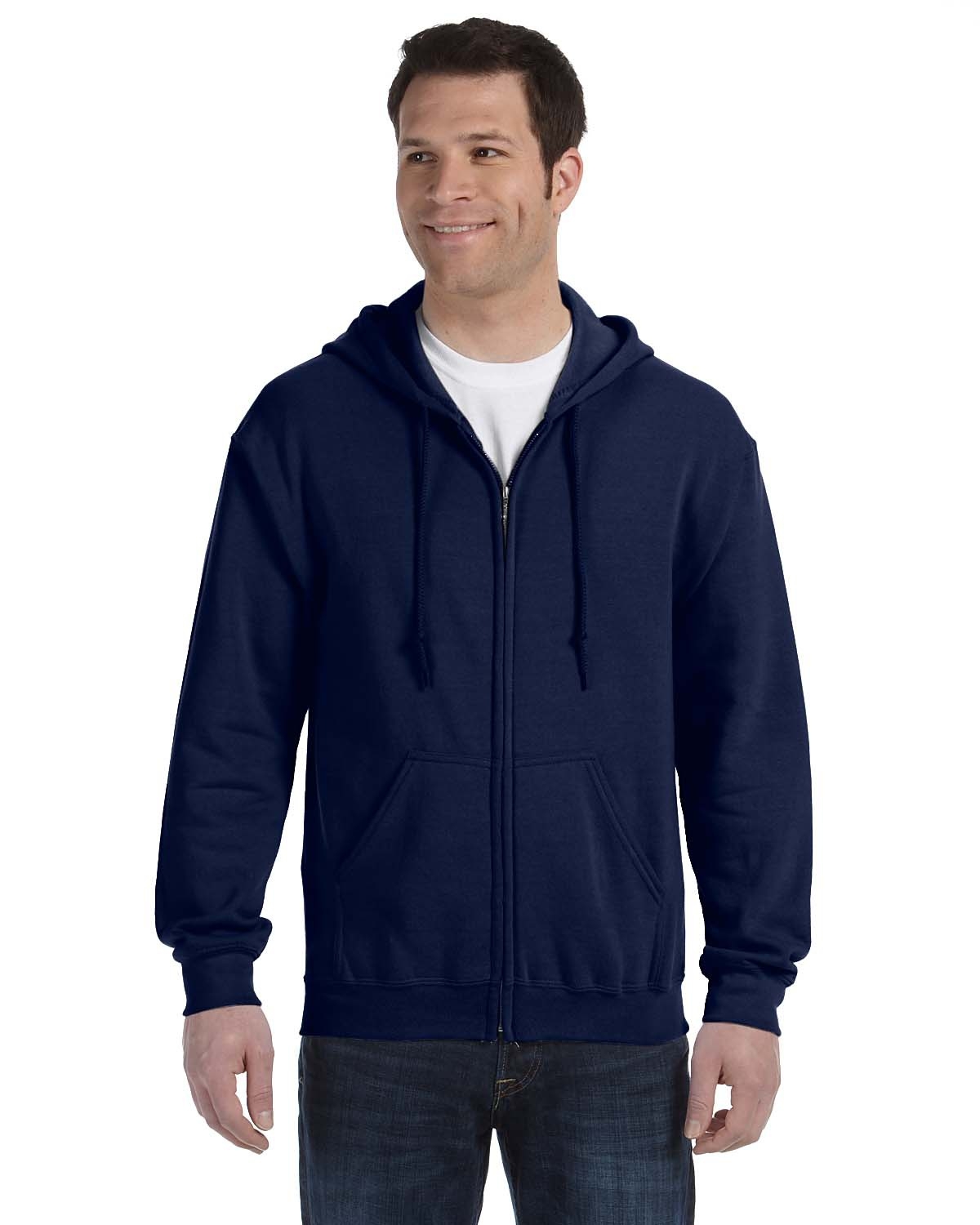 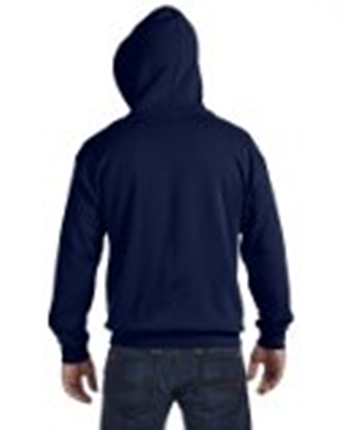 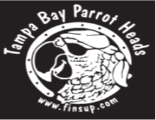 Orderyour  TBPH  Sweatshirttoday!